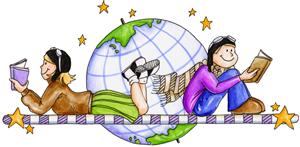 Sixth Grade Independent Reading RequirementsGenre RequirementsGenresTally of Books ReadTeacher Sign Off2 Poetry Anthologies2 Traditional Literature6 Realistic Fiction3 Historical Fiction4 Fantasy3 Science Fiction3 Mystery4 Informational3 Biography/Autobiography/Memoir10 Self Choice